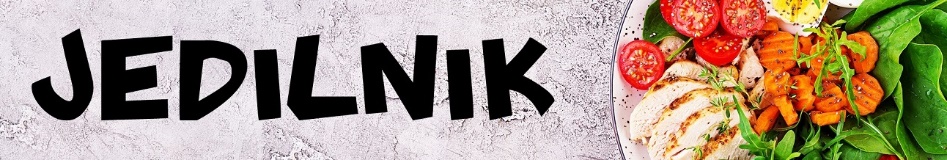 Enkrat tedensko so učenci deležni sadja iz evropskega sistema razdeljevanja sadja v šolah. ŠSZ – šolsko sadje, zelenjava.V jedeh, kjer je živilo označeno z *, je uporabljeno ekološko živilo. Označevanje ekoloških živil na jedilniku je v skladu s pogoji označevanja ekoloških živil Ministrstva za kmetijstvo, gozdarstvo in prehrano.Dietne hrane so deležni učenci, ki so predhodno predložili zdravniško potrdilo. Informacije o vsebnosti alergenov v živilih ali jedeh na jedilniku so dostopne na seznamu jedi, ki se nahaja pod jedilnikom v avli šole.DOBER TEK!DatumZAJTRKMALICAKOSILOPONEDELJEK8. 3. 2021Mlečni zdrob, kakavov posip Domač rženi kruh iz krušne peči, kuhan pršut, sir, kisla kumara,  juice,jabolkoKislo zelje (ŠSZ)Piščančja bedra, mlinci, ajdova kaša, zelena solata z rdečim radičem, hruškaTOREK9. 3. 2021Makova  bombetka, žitna kavaPariški kruh, ribji namaz, olive, paprika, limonadaJabolko, lešniki (ŠSZ)Ričet, kruh,domača skutina gibanicaSREDA10. 3. 2021Polnovredni kruh, maslo, marmelada, čajBombetka s sezamovim posipom, žitna kava, hruškaSuhi jabolčni krhlji (ŠSZ)Česnova juha, rižota s puranjim mesom in z zelenjavo, zelena solataČETRTEK11. 3. 2021Ovseni kruh, ribji namaz, olive, čajBio prosena kaša* na domačem mleku, kakavov posip, bananaOrehi (ŠSZ)Makaronovo meso, rdeča pesa v solati, žitna rezina s sadjemPETEK12. 3. 2021Koruzni kruh, poltrdi sir, paprika, kakavČrni kruh, čokoladni namaz, kamilični čajMinjon juha, njoki, sirova omaka, zeljna solata s fižolom, sadje